SOLLEVATORE IDRAULICO PORTA-FUSTI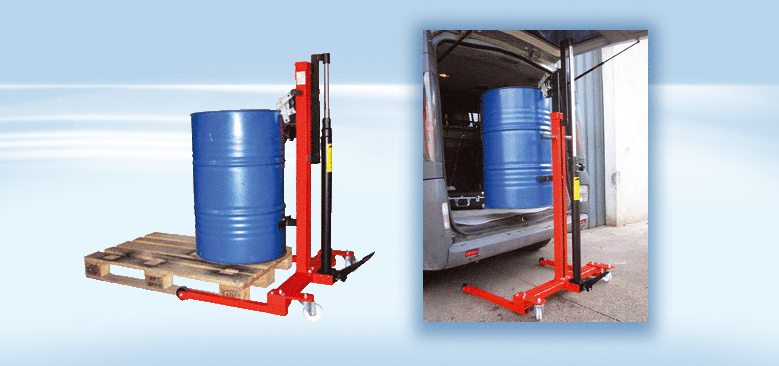 
Adatto per caricare e scaricare fusti da 200 l dalla maggior parte dei furgoni - Pompa a pedale comoda da utilizzare - Pinza auto-bloccante - Discesa uomo presente - Larghezza del carrello adatta al passaggio esterno delle euro pallets - Altezza minima per passare sotto le vasche di raccolta olio - Smontabile per il minimo ingombro durante la spedizione. 
DATI TECNICI 